Remote Interior and Exterior Angles Notes 	Name ___________________Find the missing angle.Pause the video and try these on your own!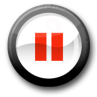 Then press play and check your answers with a color penVocabularyDefinitionIn the Diagram AboveExterior Anglean angle formed by a side and the extension of an adjacent sideInterior AngleAn angle inside a polygonRemote Interior Anglesthe two nonadjacent interior angles of the exterior angle1) 2) 3) 1) 2) 3) 